Непосредственно образовательная деятельность технической направленности с детьми старшего дошкольного возраста с занимательным планшетом Геобордом  по теме: «Путешествие в сказку»Тема: «Путешествие в сказку»Образовательная область: познавательное развитие.Интеграция образовательных областей: социально-коммуникативное развитие, речевое развитие, художественно-эстетическое.Цель: формировать у детей позитивную мотивацию к познанию, умение ориентироваться на планшете «Геоборд».Задачи:Образовательные:- формировать умение ориентироваться на планшете;- совершенствовать умение ребенка «читать схему» выкладывать рисунки по уже готовым схемам.- понимание пространственных отношений (вверху, внизу, впереди, сзади, слева, справа, между)- совершенствовать счетные навыки , закреплять знания об отношениях между числами натурального ряда, умение выкладывать изображение предмета из нескольких частей.- закреплять знание цифр. Развивающие:- развивать познавательный интерес, внимание, память, логическое мышление; моторику рук, творческое воображение;- способствовать развитию коммуникативных навыков, грамматически правильной диалоговой речи, навыков свободного общения со взрослым.Воспитательные:- поддерживать интерес воспитанников к конструкторской деятельности, желание играть в игры с математическим содержанием,- проявлять настойчивость и целеустремленность;- воспитывать проявления доброжелательного отношения друг к другу, взаимопомощь и взаимовыручку.Предварительная работа:- игры на планшете, направленные на развитие познавательных процессов,- отгадывание загадок;- рассматривание схем «Геометрические фигуры»,- дидактические игры «Подбери фигуру», «Назови и сосчитай» и др. ;- упражнения на ориентирование в окружающем пространстве и наплоскости «Назови соседей», «Лабиринт»;- разучивание физкультминутки,- геометрическое конструирование на плоскости.Материал и оборудование: планшет «Геоборд» по количеству детей, цветные резиночки, схемы с изображением предметов, смайлики (грустный и веселый) на каждого ребенка; картинки цветные: Баба Яга, Кикимора, Иван Царевич, Царевна, Кощей.Ход НОД «Путешествие в сказку».Воспитатель: Дети, я знаю, что вы очень любите сказки. И сегодня я приглашаю вас в необычное путешествие по сказке.А чтобы попасть в сказку нужно закрыть глаза и произнести волшебные слова “1, 2, 3, обернись, в сказке окажись”Открываем глаза. Сказка начинается.Воспитатель:- В одном царстве государстве жили-были Иван Царевич и Прекрасная Царевна. Вот вызвали как-то Царевича по очень важным делам. А Царевна осталась одна, пошла она гулять  по  саду и вдруг налетел ветер, подхватил царевну и унес далеко-далеко в тридевятое царство. Вернулся Иван Царевич, узнав о беде, пригорюнился и поехал искать царевну. Едет день, едет два. Увидел в дремучем лесу избушку на курьих ножках, подходит, а там, Баба Яга живет. Рассказал Иван Царевич про свою беду. Баба Яга обещала помочь, если Иван Царевич правильно ответит на ее вопросы.Я думаю, и мы должны помочь Ивану, ведь вы, ребята, умеете считать, знаете геометрические фигуры и у нас есть помощник - занимательный планшет «Геоборд».Ну, что-же, вы готовы помочь Ивану Царевичу? Тогда слушайте внимательно, какое испытание приготовила для нас Баба Яга:Баба Яга:- Сосчитайте штырьки на планшете верхнего ряда слева направо? (7)- Сосчитайте штырьки на планшете первого ряда сверху вниз? (5)- На какую фигуру похож занимательный планшет? (прямоугольник)Воспитатель:- Вот и помогли мы Ивану Царевичу справиться с заданием Бабы Яги. Но схемы от планшета забрала себе Кикимора. Баба Яга дала клубочек и отправила Царевича к Кикиморе искать  схемы. Клубочек покатился, и Царевич пошел за ним. Привел клубок Царевича к болоту, и перед ним появилась Кикимора. Она выслушала Царевича и решила помочь, а чтобы получить карточки-схемы, надо выполнить её задание.Воспитатель: Давайте поможем Ивану Царевичу.Приготовьтесь слушать задание и с помощью резинок сделать геометрические фигуры на планшете :квадрат,треугольник,прямоугольник,многоугольник.(Если дети допускают ошибку, исправьте ее самостоятельно.)Воспитатель:- А теперь я предлагаю вам оценить свою работу. Если вы правильно выполнили задание, поднимите веселый смайлик. Если допускали ошибку, грустный.- Мы справились с заданием, и Кикимора отдала схемы Ивану Царевичу.На схемах изображены по точкам картинки: елочка, домик, бабочка, бантик, флажок, гриб и т. д.Если мы сможем их перенести на планшет правильно, то окажемся в сказочном лесу. Воспитатель: молодцы, все справились.Но путешествие еще не закончилось. Клубочек покатился дальше, и привел Ивана Царевича (далее ИЦ) в сказочный лес, где стоял замок Кощея Бессмертного, чтобы отвлечь Кощея, а ИЦ добраться до комнаты в замке, где заточена Царевна нужно поиграть в игру «Ничего не говори, лишь руками покажи»Физкультминутка.Высоко! Низко!Слева! Справа!Далеко! Близко!Широко! Узко!Воспитатель. Дети, пока мы играли, ИЦ добрался до комнаты, где сидела Царевна, на двери, за которой находится Царевна, висит крепкий замок. Чтобы ее открыть нам необходимо разгадать код. На планшетах необходимо с помощью резинок сделать цифры от 1до 10 (каждый из детей делает свою цифру, соединяя планшеты в ряд, получить числовой ряд). Когда все будут готовы, встать надо по порядку и замок откроется.- Назовите самое маленькое число.- Назовите самое большое число.- Между числами 4 и 6 находится число…. (5)- Назовите числа, которые меньше 4. Где они расположены? (слева)Воспитатель: -Благодаря вашей помощи ИЦ смог открыть дверь в замок и освободить Царевну. А теперь нам пора возвращаться в детский сад. Закройте глаза и произносите вместе со мной:1,2,3,4,5Вот мы в садике опять.С вами в сказке побывали,Очень многое узнали,Возвратились мы назад,Детский сад нам очень рад.3. Рефлексия- Дети, кому мы сегодня помогали? (Ивану Царевичу)- Какое задание вам показалось самым интересным?- Какое задание вам показалось самым трудным?- Благодаря чему вам удалось справиться со всеми заданиями? (потому что уже много знаем и умеем; мы дружно работали и были настоящей командой)Иван Царевич и прекрасная Царевна очень благодарны вам.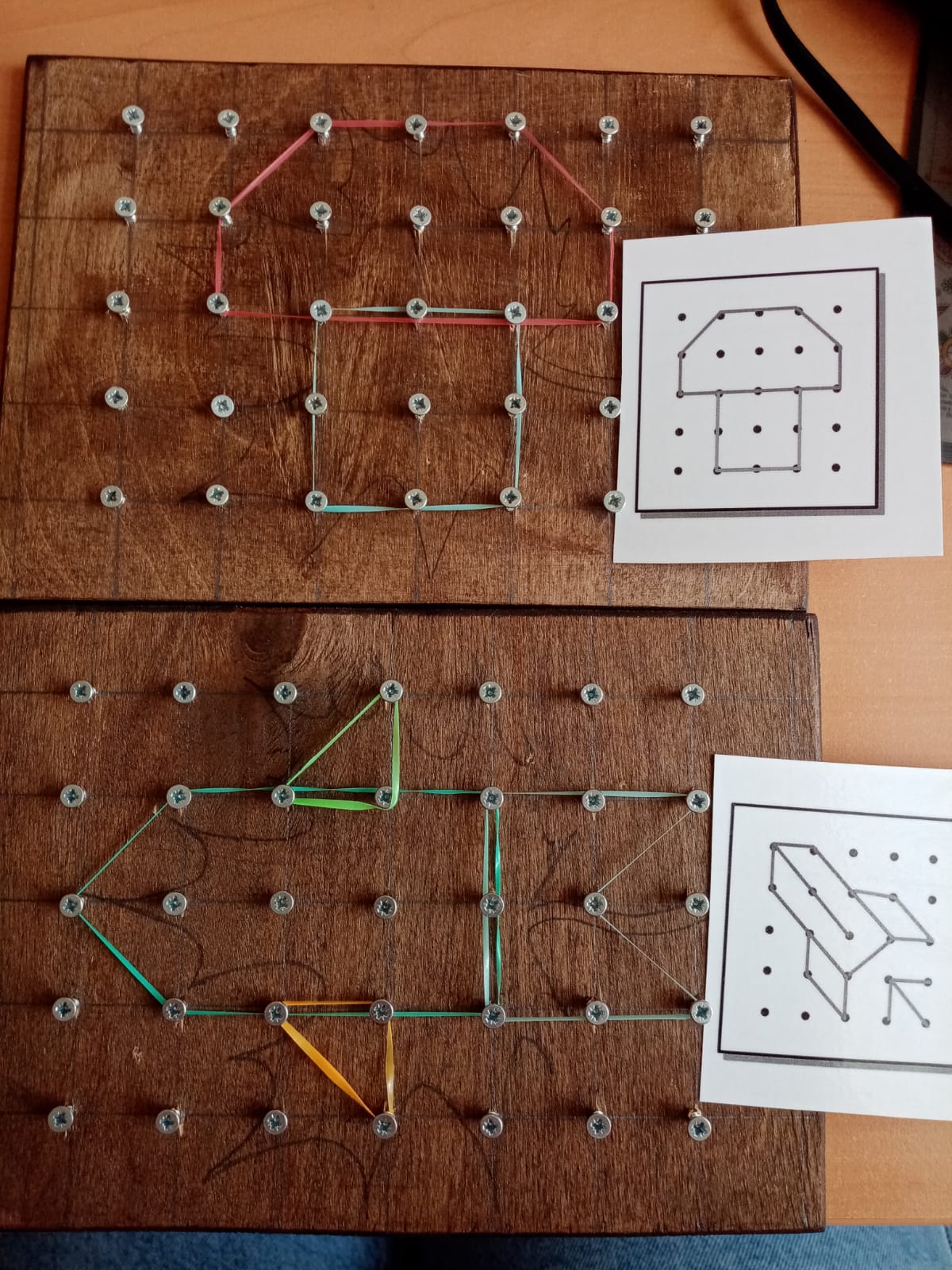 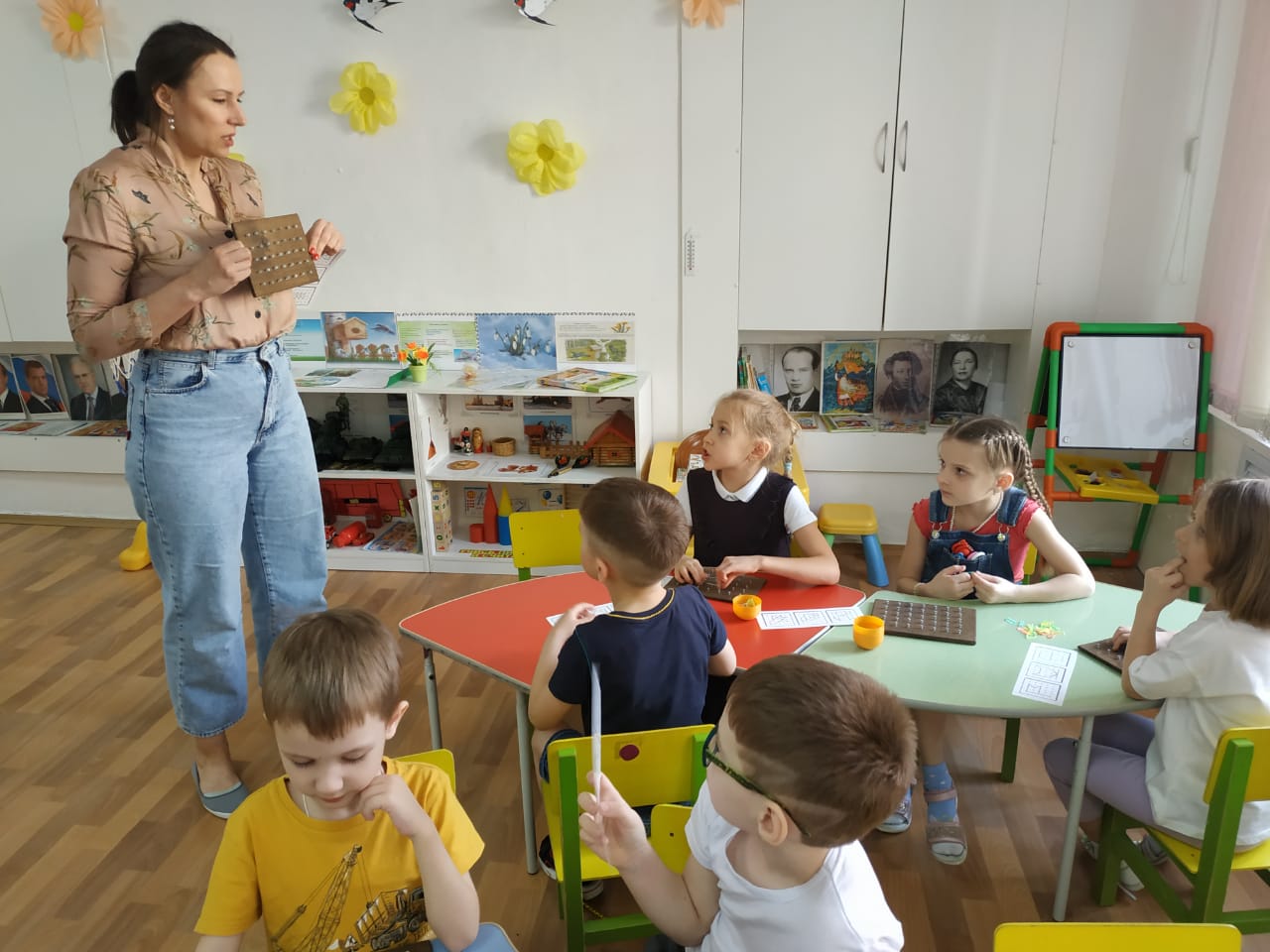 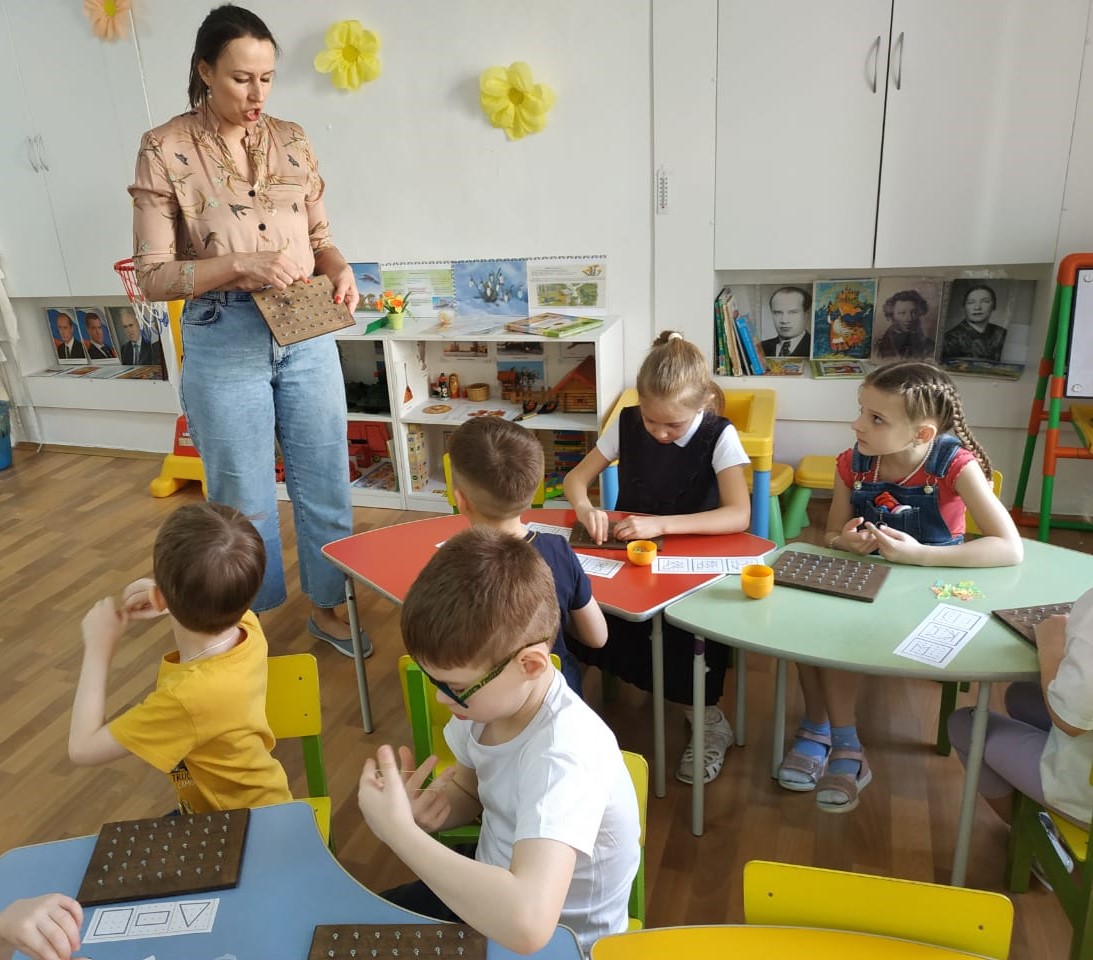 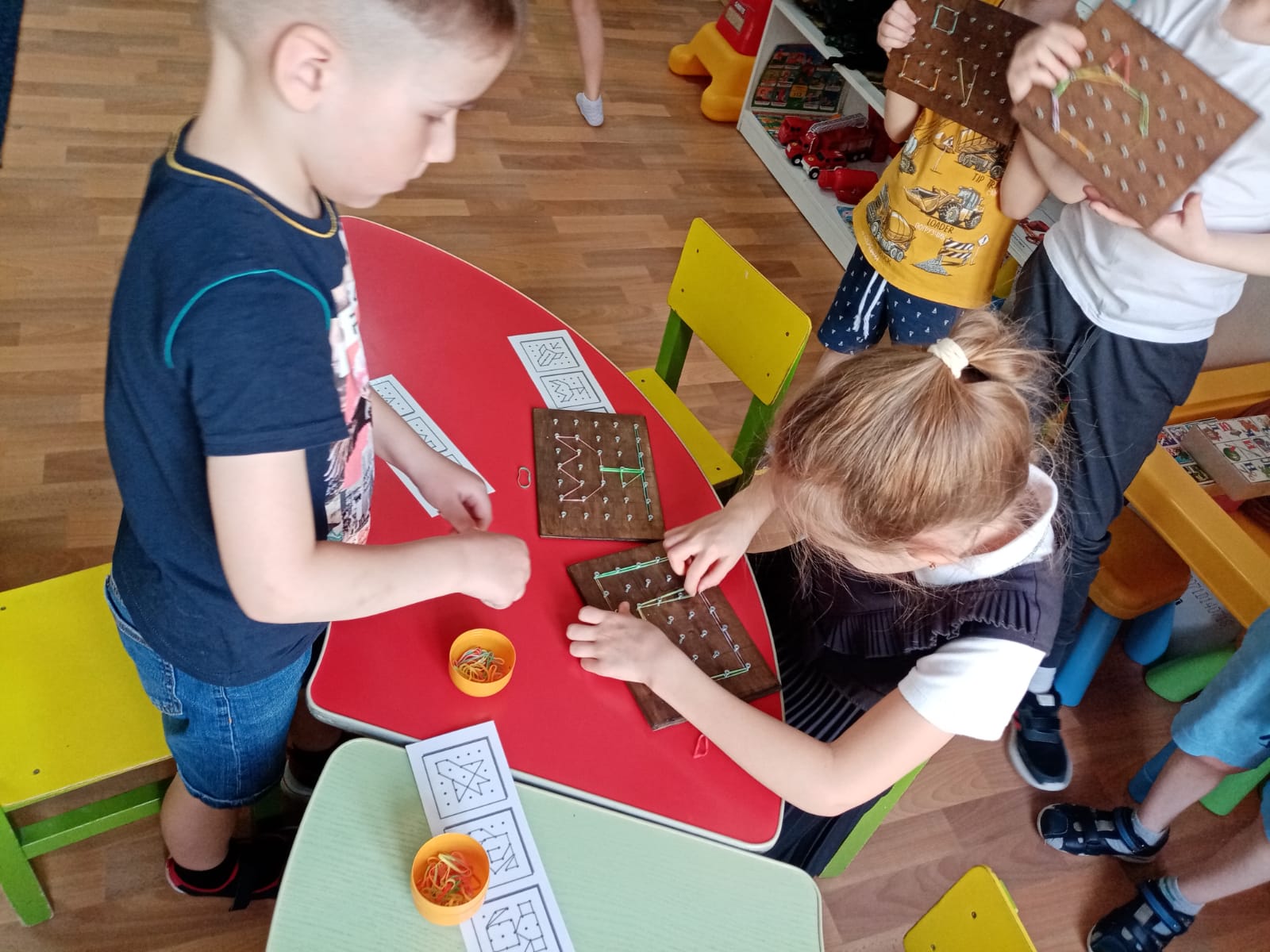 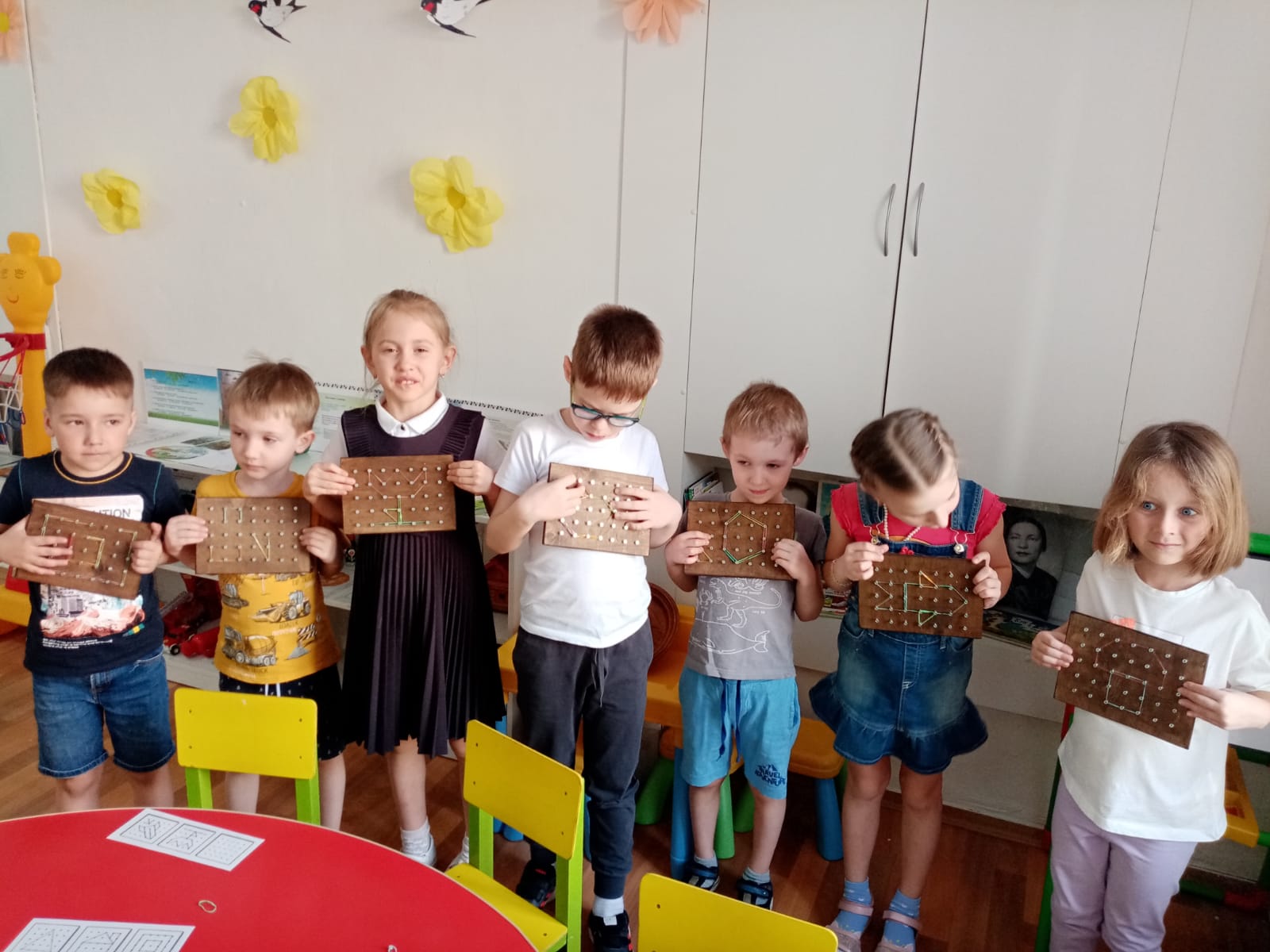 